        :АРАР                                                                      ПОСТАНОВЛЕНИЕ«21» апрель 2017 й.                                  № 91                        «21» апреля 2017 г.«О назначении публичных слушаний по проекту планировки и межевания части кадастрового квартала 02:73:010602 городского поселения города Баймак муниципального района Баймакский район Республики Башкортостан с подготовкой инженерных изысканий (с созданием топографической основы)»В соответствии с Конституцией Российской Федерации и Республики Башкортостан, Градостроительным кодексом РФ от 29.12.2004г.  №190-ФЗ, Федеральным законом «Об общих принципах организации местного самоуправления в Российской Федерации» № 131-ФЗ от 06.10.2003 г., Уставом городского поселения, решением Совета городского поселения город Баймак №143 от 29.02.2008г. «Об утверждении положения о порядке организации и проведения публичных слушаний в городском поселении город Баймак муниципального района Баймакский район Республики Башкортостан», в  целях соблюдения прав человека на благоприятные условия жизни, законных интересов правообладателей земельных участков и объектов капитального строительства, для выяснения мнения населения городского поселения город Баймак муниципального района Баймакский район Республики Башкортостан  по проекту планировки и межевания части кадастрового квартала 02:73:010602 городского поселения города Баймак муниципального района Баймакский район Республики Башкортостан с подготовкой инженерных изысканий (с созданием топографической основы), Администрация городского поселения город Баймак муниципального района Баймакский район Республики Башкортостан постановляет:1.   Провести публичные слушания по проекту планировки и межевания части кадастрового квартала 02:73:010602 городского поселения города Баймак муниципального района Баймакский район Республики Башкортостан с подготовкой инженерных изысканий (с созданием топографической основы) 24.05.2017г.в 14.00 час в здании ГП г. Баймак  по адресу: РБ, г. Баймак, ул. М. Горького, д. 26, каб. Зам. Главы Администрации ГП г. Баймак. 2. Определить органом, уполномоченным на организацию и проведение публичных слушаний по проекту планировки и межевания части кадастрового квартала 02:73:010602 городского поселения города Баймак муниципального района Баймакский район Республики Башкортостан с подготовкой инженерных изысканий (с созданием топографической основы) – Администрацию городского поселения  город Баймак муниципального района Баймакский район Республики Башкортостан с обязательной организацией выставки демонстрационных материалов проектов,  выступлением представителей местного самоуправления  на собраниях жителей. 3. Определить местонахождение экспозиции демонстрационных и ознакомительных материалов по проекту планировки и межевания части кадастрового квартала 02:73:010602 городского поселения города Баймак муниципального района Баймакский район Республики Башкортостан с подготовкой инженерных изысканий (с созданием топографической основы) по  адресу: РБ, г. Баймак, ул. М. Горького, д. 26, каб. Зам. Главы Администрации ГП г. Баймак.4. Настоящее постановление и проект планировки и межевания части кадастрового квартала 02:73:010602 городского поселения города Баймак муниципального района Баймакский район Республики Башкортостан с подготовкой инженерных изысканий (с созданием топографической основы)  на официальном сайте администрации городского поселения г. Баймак муниципального района Баймакский район - gpbaimak.ucoz.ru и обнародовать на информационных стендах администрации городского поселения г. Баймак муниципального района Баймакский район Республики Башкортостан  по адресу: РБ, г. Баймак, ул. М. Горького, д. 26.6. Контроль за исполнение настоящего решения оставляю за собой.Глава Администрации                                         Аминев Ф. Г.СОГЛАСОВАНИЕпостановления Администрация городского поселения город Баймак муниципального района Баймакский районПримечание: мотивированные  дополнения  или  возражения по проекту (или по отдельным его пунктам) вносятся ниже или прилагаются  в виде справки.___________________________________________________________________________________________________________________________________________________________________________________________________________________________________________________________________________________________________________________________________________________________________________________________________________________________________________________________________________________________________________________________________________________________БАШ?ОРТОСТАН  РЕСПУБЛИКА№ЫБАЙМА?РАЙОНЫМУНИЦИПАЛЬ РАЙОНЫНЫ*БАЙМАК ?АЛА№Ы?АЛА БИЛ»М»№ЕХАКИМИ»ТЕ453630, БР, Байма77ала3ы, Горького, 26тел.:/факс 2-22-49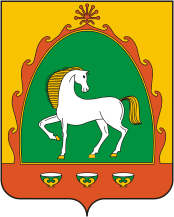 РЕСПУБЛИКА БАШКОРТОСТАНАДМИНИСТРАЦИЯГОРОДСКОГО ПОСЕЛЕНИЯГОРОД БАЙМАКМУНИЦИПАЛЬНОГО РАЙОНАБАЙМАКСКИЙ РАЙОН453630, РБ, г. Баймак, Горького, 26Тел/факс2-22-49№Организация и должностьФамилия, имя,  отчествоПодписьДата1Городское поселение город Баймак муниципального района Баймакский район – заместитель Главы Администрации городского поселенияЯркинбаев Салават Рафаэлевич2Городское поселение город Баймак муниципального района Баймакский район – Управляющий делами Администрации городского поселенияСулейманова Резеда Миннигалеевна3Городское поселение город Баймак муниципального района Баймакский район – ЮрисконсультАубакирова Юлия Михайловна